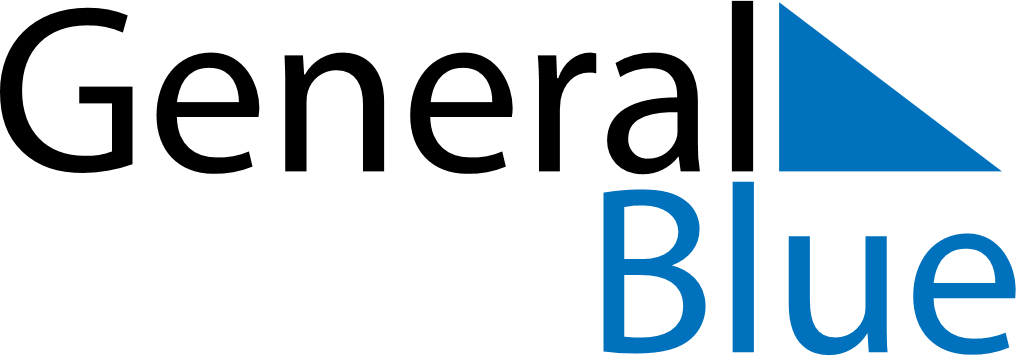 February 2019February 2019February 2019Cocos IslandsCocos IslandsSundayMondayTuesdayWednesdayThursdayFridaySaturday123456789Chinese New YearChinese New Year (2nd Day)10111213141516171819202122232425262728